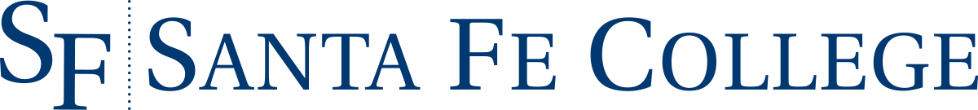 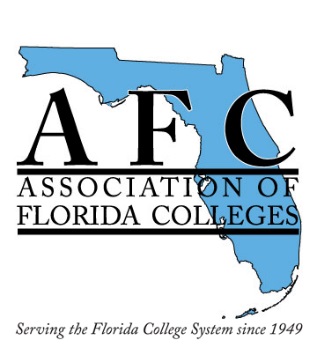 				Friday, April 1, 2016Region II Spring Conference: Connect, Collaborate…Take Action!8:30-9:00 AMRegistration – Fine Arts Hall LobbyRegistration – Fine Arts Hall LobbyRegistration – Fine Arts Hall Lobby9:00-9:30 AMWelcome and IntroductionsHeather JonesRebecca RogersDr. Sasser, President, Santa Fe CollegeJuanita Scott, AFC PresidentWelcome and IntroductionsHeather JonesRebecca RogersDr. Sasser, President, Santa Fe CollegeJuanita Scott, AFC PresidentWelcome and IntroductionsHeather JonesRebecca RogersDr. Sasser, President, Santa Fe CollegeJuanita Scott, AFC President9:30-10:00Keynote Speaker/Service Project – Fine Arts Hall LobbyDr. Bea AwoniyiTheresa Lowe, Executive Director of the North Central Florida Coalition for the Homeless and HungryKeynote Speaker/Service Project – Fine Arts Hall LobbyDr. Bea AwoniyiTheresa Lowe, Executive Director of the North Central Florida Coalition for the Homeless and HungryKeynote Speaker/Service Project – Fine Arts Hall LobbyDr. Bea AwoniyiTheresa Lowe, Executive Director of the North Central Florida Coalition for the Homeless and Hungry10:00-10:15BreakBreakBreak10:15-11:00Career and Professional Employees Commission: CPEC 101Design Out Crime, Design In SafetyChief Ed BookLeveraging Administrative Leadership for Academic SuccessY-130Jametoria Burton11:00-11:15BreakBreakBreak11:15-11:30Legislative Update: Liam McClay – Fine Arts Hall LobbyLegislative Update: Liam McClay – Fine Arts Hall LobbyLegislative Update: Liam McClay – Fine Arts Hall Lobby11:30-12:45Lunch – Fine Arts Hall Dance StudioMembership Committee MeetingCampus Safety Commission MeetingLunch – Fine Arts Hall Dance StudioMembership Committee MeetingCampus Safety Commission MeetingLunch – Fine Arts Hall Dance StudioMembership Committee MeetingCampus Safety Commission Meeting1:00-1:45Bringing Human Rights to Life Session 1 of 2Working and Communicating with Disruptive IndividualsMembership Committee Workshop Y-102 1:45-2:00BreakBreakBreak2:00-2:45Bringing Human Rights to Life Session 2 of 2Reimagining the Campus TourAdrienne ProvostFacilities: Access Control and Related Door Hardware (AIA CEU) Y-130Assa Abloy2:45-3:00BreakBreakBreak3:00-3:15Region II Business Meeting – Fine Arts Hall LobbyRegion II Business Meeting – Fine Arts Hall LobbyRegion II Business Meeting – Fine Arts Hall Lobby3:15-3:30Door Prizes50/50 DrawingsDoor Prizes50/50 DrawingsDoor Prizes50/50 DrawingsB-012A-012Library Y-102 & 130